КОНСПЕКТИГРОВОЙ СИТУАЦИИ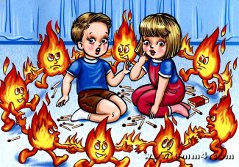 Воспитателя МБДОУ МО г.Краснодар «Центр – детский сад № 121»Ежовой Ольги АлексеевныПрограммное содержание: Дать понятие детям о том, какую опасность таят в себе спички. Познакомить со свойствами огня. Вызвать у детей желание быть всегда осторожными с огнём.Материал: спички, конверт, видеоматериалы (чего нельзя делать, например, включать утюг), разрезные геометрические фигуры, набор овощей. Предварительный просмотр мультфильмов о пожаре («Кошкин дом» и т.д.); видеописьмо от Степашки и Хрюши.Ход игровой ситуации:Воспитатель: Ребята, прислушайтесь, вы что-нибудь слышите? Что-то пищит. Что это? (спички). Как интересно! Они что-то говорят. Спички говорят, что они очень хотят поиграть с нами. Спички предлагают, чтобы мы их зажгли, а спички будут гореть. Всем будет тепло и весело. Итак, я зажигаю спичку. Как здорово! Сама спичка деревянная, а головка у неё из серы. Посмотрите, как спичка быстро вспыхивает, как красиво горит деревянная палочка, огонь такой яркий.- Ой, ребята, посмотрите, огонь подкрадывается к моим пальцам. Хочет меня обжечь. Помогите мне. Что надо сделать?Дети: Подуть, бросить на пол.Воспитатель: Спасите меня скорее, дуйте.- Ой, спасибо вам, ребята, я так испугалась! А вы? А если бы я бросила горящую спичку на пол, что бы было? Да, правильно, загорелся бы ковёр, мебель, занавески, одежда, мы с вами. Вот, оказывается, какая большая беда от маленькой спички. Детям спички брать нельзя - это не игрушка!- Ребята, а кто из вас когда-нибудь обжигался огнём? (ответы детей)- Было больно?- Ребята, а для чего нужны спички? (зажигать газовую плиту, свечу, костёр) А чтобы сварить еду нужны спички? (да)Воспитатель: Посмотрите, что лежит у меня на тарелке?Дети: Овощи.Воспитатель: Каждый из вас возьмёт по одному овощу, посмотрит на него и расскажет, что у него в руках.Дети описывают свой овощ (например - это морковка, растёт в земле, оранжевого цвета, овощ).- Правильно, из всех этих овощей можно сварить борщ или суп.  Ада приготовленная на огне приносит нам пользу, а играть со спичками можно? (нельзя).- Ребята, вы знаете, сегодня нам принесли письмо. На конверте написано: "Детям от Хрюши и Степашки" Послушайте, что они пишут. "Здравствуйте, дети! Я лежу в больнице. Хочу рассказать вам, как я сюда попал. Гостил я у Степашки, мы читали книжки, рисовали, лепили из пластилина, а потом стало скучно и мы решили придумать новую игру. И нашли спички и стали с ними играть. Сначала нам было весело, интересно Нам очень нравилось, как спичка чиркает по коробке, как вспыхивает огонь, а потом огонь подкрался к лапкам, мы побоялись обжечься и бросили спичку на пол. А потом я ничего не помню, очнулся только в больнице со Степашкой. Сейчас нам очень плохо, у нас болят лапки и ушки. Нас лечат врачи. Ребята не верьте спичкам, они могут наделать много беды. Они хитрые, всегда просятся детям в руки. А домик наш сгорел".- Ребята, почему Хрюша со Степашкой оказались в больнице? (ответы детей)- А вы сейчас хотите поиграть со спичками?- Ну и правильно, вы же умные детки, а умные дети придумывают себе умные игры.Физкультминутка:Ветер дует нам в лицо,Закачалось деревцо,Ветер тише, тише, тише,Деревцо всё выше, выше.Дидактическая игра "Чего нельзя делать".- Ребята, посмотрите на столе лежат картинки, они перевёрнуты. Нужно взять картинку и объяснить, чего нельзя делать и почему. Молодцы, ребята, хорошо справились.- А как же быть с домиком для Хрюши и Степашки? Поможем им? Садитесь за столы на свои места. Посмотрите, что лежит на столе?Дети: Треугольник, квадрат, два прямоугольника.Воспитатель: Нужно из этих геометрических фигур собрать домик. Приступайте. Молодцы! Теперь у Хрюши и Степашки будет не один домик, а много. Давайте ещё раз вспомним можно брать спички детям? А чего ещё нельзя делать? (ответы детей).